Publicado en  el 02/11/2015 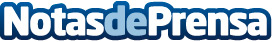 Adif licita la contratación de balasto para la renovación de vía entre Mataporquera y Torrelavega Datos de contacto:Nota de prensa publicada en: https://www.notasdeprensa.es/adif-licita-la-contratacion-de-balasto-para-la_1 Categorias: Nacional Construcción y Materiales http://www.notasdeprensa.es